Rokiškio rajono vietos veiklos grupeiRespublikos g. 9442136 RokiškisEl. paštas: zubendruomenes@post.rokiskis.lt	_________________ Nr. _________________	  2020-03-Į 		 Nr. 	2020-03-05                     SD-03-06   BRK-NACIONALINĖ MOKĖJIMO AGENTŪRa
PRIE ŽEMĖS ŪKIO MINISTERIJOS     2020-03-26               Nr. SD-03-15Kopija Lietuvos Respublikos žemės ūkio ministerijos2-ajam Europos Sąjungos paramos skyriuiGedimino pr. 1901103 VilniusEl. paštas: info@zum.lt DĖL VIETOS PLĖTROS STRATEGIJOS KEITIMO Gerb. paramos gavėja,Nacionalinė mokėjimo agentūra prie Žemės ūkio ministerijos (toliau – NMA), įvertinusi Jūsų 2020 m. kovo 5 d. raštu Nr. SD-03-06 „Dėl vietos plėtros strategijos keitimo“ ir 2020 m. kovo 26 d. raštu Nr. SD-03-15 „Dėl VPS keitimo paaiškinimų“ pateiktą Vietos plėtros strategijos Nr. 42VS-KP-15-1-06809-PR001 „Rokiškio kaimo strategija 2014-2020“ (toliau – VPS), įgyvendinamos pagal Lietuvos kaimo plėtros 2014–2020 metų programos priemonę „LEADER“, keitimą, vadovaudamasi VPS administravimo taisyklių 82.8.2.1. papunkčiu informuoja, kad priėmė sprendimą patvirtinti VPS keitimą. Šį NMA sprendimą Jūs galite apskųsti Žemės ūkio ministerijai, esančiai adresu Gedimino pr. 19, 01103 Vilnius, raštu per 15 darbo dienų nuo šio sprendimo gavimo dienos arba Lietuvos Respublikos ikiteisminio administracinių ginčų nagrinėjimo tvarkos įstatymo nustatyta tvarka per vieną mėnesį nuo šio sprendimo gavimo dienos Lietuvos administracinių ginčų komisijai, esančiai adresu Vilniaus g. 27, 01402 Vilnius, ar Lietuvos Respublikos administracinių bylų teisenos įstatymo nustatyta tvarka per vieną mėnesį nuo šio sprendimo gavimo dienos Vilniaus apygardos administraciniam teismui, esančiam adresu Žygimantų g. 2, 01102 Vilnius. Dėl išsamesnės informacijos galite kreiptis telefonu (8 5) 250 0319, elektroniniu paštu (adresu jurgita.grigaliuniene@nma.lt) arba raštu. Klausdami raštu ar elektroniniu paštu, Jūs turėtumėte nurodyti savo asociacijos pavadinimą, kodą, adresą, telefono numerį. Taip pat išsamesnė informacija Jums bus suteikta tiesiogiai atvykus į NMA adresu: Blindžių g. 17, Vilnius.Informacija šiame pranešime gali būti konfidenciali ir skirta tik asmeniui, kuriam yra adresuota. Jeigu Jūs šį pranešimą gavote per klaidą, prašome nedelsiant jį sunaikinti ir apie tai informuoti siuntėją. Jūs negalite atskleisti šiame pranešime esančios informacijos.PRIDEDAMA: Rokiškio rajono vietos veiklos grupės „Rokiškio kaimo strategija 2014-2020“                        Nr. 42VS-KP-15-1-06809-PR001, 99 lapai. PagarbiaiKaimo plėtros ir žuvininkystės programų departamento LEADER priemonių skyriaus vedėja                                                                          Virginija Liukpetrytė Jurgita Grigaliūnienė, tel. (8 5) 250 0319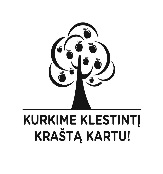 